Общие сведения об образовательной организации Детский сад отдельно стоящее 2-х этажное кирпичное здание. Территория ДОО озеленена, имеется спортивная площадка, цветники.Детский сад находится в экологически благоприятной части города, расположен вблизи бульвара Веденяпиных, обладает транспортной доступностью для родителей. Недалеко от детского сада располагаются: Детская библиотека имени С.Я.Маршака, МБУК «Луч», Парк культуры и отдыха, МОУ «Средняя общеобразовательная школа №1». График посещения ребенком МДОУ установлен пятидневный (понедельник – пятница) – с 7.00. до 19.00 часов; выходные – суббота, воскресенье, праздничные дни; в предпраздничные дни до 18.00.Проектная наполняемость на 110 мест. Цель деятельности Детского сада – осуществление образовательной деятельности по реализации образовательных программ дошкольного образования. Предметом деятельности Детского сада является формирование общей культуры, развитие физических, интеллектуальных, нравственных, эстетических и личностных качеств, формирование предпосылок учебной деятельности, сохранение и укрепление здоровья воспитанников.Аналитическая часть I. Качество образовательных программ дошкольного образования Основная образовательная программа (далее ООП) муниципального дошкольного образовательного учреждения «Детский сад № 68» (далее ДОО) построена с учетом проекта Примерной образовательной Программы «От рождения до школы», под редакцией  под ред. Н.Е. Вераксы, Т.С. Комаровой, М.А. Васильевой  	Размещена 	на 	официальном 	сайте 	ДОО: https://ds68sar.schoolrm.ru/sveden/education/ ООП ДОО соответствует требованиям Федерального государственного образовательного стандарта дошкольного образования к структуре и содержанию образовательных программ дошкольного образования. В программу включены целевой, содержательный, организационный разделы, в которых отражены две взаимосвязанных и взаимодополняющих части: обязательная часть и часть, формируемая участниками образовательных отношений.  Целевой раздел включает в себя пояснительную записку и планируемые результаты освоения программы. Пояснительная записка раскрывает цели и задачи, принципы и подходы, значимые для разработки и реализации Программы характеристики, в том числе характеристики особенностей развития детей раннего и дошкольного возраста. Планируемые результаты освоения Программы конкретизируют требования ФГОС ДО к целевым ориентирам с учетом возрастных возможностей детей.  Содержание образовательной Программы обеспечивает развитие личности в соответствии с возрастными и индивидуальными особенностями детей по направлениям: социально-коммуникативное развитие; познавательное развитие; речевое развитие; художественно-эстетическое развитие; физическое развитие.  В Программу включен организационный раздел: описание материально-технического обеспечения ООП ДО ДОО.  Программа направлена на разностороннее развитие детей с 3 до 7 лет с учётом их возрастных и индивидуальных особенностей, в том числе достижение детьми дошкольного возраста уровня развития, необходимого и достаточного для успешного освоения ими образовательных программ начального общего образования, на основе индивидуального подхода и специфичных для детей дошкольного возраста видов деятельности. Программа учитывает индивидуальные потребности детей дошкольного возраста, ориентируется на специфику национальных, социокультурных и иных условий, образовательные потребности, интересы и мотивы детей, образовательные запросы и ожидания родителей (законных представителей), возможности педагогического коллектива. II. Качество образовательных условий ДОО (кадровые условия, развивающая предметно-пространственная среда и психолого-педагогические условия) У всех педагогов ДОО разработаны рабочие программы, обеспечивающие образовательную деятельность в каждой возрастной группе.  В рабочих программах разработаны модули по образовательным областям: социально-коммуникативное развитие, познавательное развитие, речевое развитие, художественно-эстетическое развитие, физическое развитие.  	Программы 	размещены 	на 	официальном 	сайте 	ДОО:   https://ds68sar.schoolrm.ru/sveden/education/  III. Качество образовательных условий ДОО (кадровые условия, развивающая предметно–пространственная среда и психолого-педагогические условия)Детский сад укомплектован педагогами на 100 % согласно штатному расписанию. Всего работают 29 человек. Педагогический коллектив ДОО насчитывает 14 специалистов. Соотношение воспитанников, приходящихся на 1 взрослого: воспитанник/педагоги – 9/1  Кадровые условия: - обеспеченность ДОО педагогическими кадрами и учебно-вспомогательным персоналом (100%); - наличие у педагогических работников высшего образования (по профилю деятельности) (12 человек-86%); - уровень квалификации педагогов по результатам аттестации: высшая 7 человек -50%, первая 5 человек -36%; - своевременность получения дополнительного профессионального образования (повышения квалификации) педагогическими работниками и руководителем ДОО;- наличие помощников воспитателей: 6 человек – 100%.Детский сад укомплектован достаточным количеством педагогических и иных работников, которые имеют высокую квалификацию и регулярно проходят повышение квалификации, что обеспечивает результативность образовательной деятельности. Развивающая предметно-пространственная среда  В Детском саду сформировано 6 групп общеразвивающей направленности.  Из них: одна первая младшая группа – 24 ребенка; одна вторая младшая группа – 30 детей; две средних групп – 48 детей; одна старшая группа – 30 детей; одна подготовительная к школе группа – 28 детей. Во всех возрастных группах имеется место для игры и отдыха детей. При этом содержание предметно-развивающей среды периодически обогащается с ориентацией на поддержание интереса ребенка к предметно-развивающей среде. Так же в каждой группе ДОО созданы специальные зоны для самостоятельного активного целенаправленного действия ребенка во всех видах деятельности, содержащие разнообразные материалы для развивающих игр и занятий детей.       Развивающая предметно-пространственная среда во всех ДОО содержательно-насыщенная, трансформируемая, полифункциональная, вариативная, доступная и безопасная. 1) Насыщенность среды   соответствует возрастным возможностям детей. Образовательное пространство оснащено средствами обучения и воспитания (в том числе техническими), соответствующими материалами, в том числе расходным игровым, спортивным, оздоровительным оборудованием, инвентарем. Организация образовательного пространства и разнообразие материалов, оборудования и инвентаря (в здании и на участке) обеспечивают: игровую, познавательную, исследовательскую и творческую активность всех воспитанников, экспериментирование с доступными детям материалами (в том числе с песком и водой); двигательную активность, в том числе развитие крупной и мелкой моторики, участие в подвижных играх и соревнованиях; эмоциональное благополучие детей во взаимодействии с предметно - пространственным окружением; возможность самовыражения детей. Трансформируемость пространства. В ДОО (100%) имеется возможность изменений предметно-пространственной среды в зависимости от образовательной ситуации, в том числе от меняющихся интересов и возможностей детей;   Полифункциональность материалов.  В ДОО (100%) имеется возможность разнообразного использования различных составляющих предметной среды (детской мебели, матов, мягких модулей, ширм и т.д.) Вариативность среды. В ДОО (100%) имеются различные пространства (для игры, конструирования, уединения и пр.), а также разнообразные материалы, игры, игрушки и оборудование обеспечивающие свободный выбор детей. Игровой материал периодически меняется, выставляются новые предметы, стимулирующие игровую, двигательную, познавательную и исследовательскую активность детей. Доступность среды. Во всех группах организован свободный доступ детей к играм, игрушкам, материалам, пособиям, обеспечивающим все основные виды детской активности. Безопасность предметно-пространственной среды.  Материалы и оборудование имеют сертификат качества и отвечают гигиеническим, педагогическим и эстетическим требованиям. Результаты мониторинга свидетельствуют о том, что РППС обеспечивает максимальную реализацию образовательного потенциала пространства ДОО, а также их территории, материалов, оборудования и инвентаря для развития детей дошкольного возраста в соответствии с особенностями каждого возрастного этапа, охраны и укрепления их здоровья. РППС способствует возможности общения и совместной деятельности детей и взрослых, двигательной активности детей, а также возможности для уединения. Так же сведения о доступной среде размещены на официальном сайте ДОО:https://ds68sar.schoolrm.ru/sveden/accessible/   Психолого-педагогические условия В ДОО в групповых помещениях материалы и оборудование создают оптимально насыщенную, целостную, многофункциональную, трансформирующуюся среду и обеспечивает реализацию основной общеобразовательной программы в совместной деятельности взрослого и детей и самостоятельной деятельности детей не только в рамках непосредственно образовательной деятельности, но и при проведении режимных моментов. Наполняемость предметной развивающей среды обеспечивает разностороннее развитие детей, отвечает принципу целостности образовательного процесса и соответствует основным направлениям развития ребенка: физическому, социально-личностному, 	познавательно-речевому 	и 	художественно-эстетическому развитию.  Предметная развивающая среда способствует реализации образовательных областей в образовательном процессе, включающем:  совместную партнерскую деятельность взрослого и детей;  свободную самостоятельную деятельность самих детей в условиях созданной педагогами предметной развивающей образовательной среды, обеспечивающей выбор каждым ребенком деятельности по интересам и позволяющей ему взаимодействовать со сверстниками или действовать индивидуально. Оформление групп способствует поддержанию эмоционального комфорта. Важнейшим психолого-педагогическим условием реализации ОПП ДО в соответствии с требованиями ФГОС ДО является обеспечение защиты детей от всех форм физического и психического насилия, что делается 100% в ДОО.  Обеспечена поддержка родителей (законных представителей) в воспитании детей, охране и укреплении их здоровья. Обеспечено вовлечение семей непосредственно в образовательную деятельность. Таким образом, можно отметить, что качество психолого-педагогических условий как части образовательных условий в ДОО на основании данных мониторинга находится на достаточно высоком уровне. Качество реализации адаптированных основных образовательных программ дошкольного образования В ДОО отсутствуют адаптированные основные образовательные программы, т.к. отсутствуют дети с ОВЗ.  Качество взаимодействия ДОО с семьей (участие семьи в образовательной деятельности, удовлетворённость семьи образовательными услугами, индивидуальная поддержка развития детей в семье)В ДОО разработаны и размещены на официальном сайте и информационных стендах нормативно-правовые документы, регламентирующие взаимодействие образовательных учреждений с семьей: Устав ДОО, Положение о Совете родителей, Порядок приема на обучение по образовательным программам дошкольного образования, Порядок оформления возникновения, приостановления и прекращения отношений между ДОО и родителями (законными представителями) воспитанников; рабочие программы педагогов ДОО (раздел «Взаимодействие с родителями воспитанников».  	На 	официальном 	сайте 	ДОО 	создан раздел 	- 	 «Родителям»: https://ds68sar.schoolrm.ru/parents/admission/  В данном разделе представлена информация о приеме в образовательную организацию, документы по безопасности, рекомендации и памятки для родителей. А также вы найдете ответы на самые частые вопросы.  Так же в разделе «Наша жизнь» регулярно размещаются материалы  для родителей (законных представителей), касающиеся вопросов  образования и воспитания дошкольников: https://ds68sar.schoolrm.ru/life/ В течение 2021 учебного года в связи с распространением коронавирусной инфекции значительное количество мероприятий было переведено в дистанционном формате. Родители (законные представители) принимали участие в городском дне здоровья 2021 года на свежем воздухе. На базе ДОО функционирует ППк, https://ds68sar.schoolrm.ru/sveden/education/ , а также имеется консультативный пункт -  https://ds68sar.schoolrm.ru/sveden/education/  Обеспечение здоровья, безопасности, качества услуг по присмотру и уходу Для обеспечения здоровья воспитанников в ДОО регулярно проводятся следующие мероприятия:  ежедневная утренняя гимнастика, в теплый период проводится на свежем воздухе; занятия по физической культуре проводятся 3 раза в неделю, один раз на свежем воздухе; гимнастика после сна; дни здоровья; развлечения, посвященные 23 февраля, дню пожилого человека, 8 марта и т.д. В ДОО проводится физкультурно-спортивный кружок: «Ручной мяч». Утверждены Положение об охране жизни и здоровья воспитанников; заполнены медицинские карты; осуществляются контрольные процедуры за санитарно-гигиеническим состоянием помещений, оборудования, территории в соответствии с санитарными правилами. Медицинское обслуживание осуществляется медицинским персоналом, исполняется график проведения вакцинации; осуществляется контроль выполнения санитарно-противоэпидемического режима и профилактических мероприятий. В ДОО соблюдаются санитарно-гигиенические нормы.  В ДОО создана система нормативно-правового регулирования комплексной безопасности, предусмотрено регулярное обучение коллектива по ТБ, ОТ, ЧС и др.; имеются локальные нормативные акты, устанавливающие требования к безопасности внутреннего (группового и вне группового) помещения и территории ДОО, предназначенной для прогулок воспитанников на свежем воздухе, определены правила безопасности при проведении экскурсий и других мероприятий на территории ДОО (положения, инструкции, приказы, решения, акты, паспорта безопасности, памятки, планы, отчеты, журналы, схемы охраны, графики дежурств):  https://ds68sar.schoolrm.ru/parents/safety/   В помещении и на участке имеются все средства реагирования на чрезвычайные ситуации (план эвакуации детей в экстренных случаях, аптечка, инструкции, регламенты/правила безопасности, оптимизированные с учетом потребностей воспитанников группы, имеется телефон). Ведется необходимая документация для организации контроля над чрезвычайными ситуациями и несчастными случаями (План действий по предупреждению и ликвидации ЧС техногенного и природного характера; План мероприятий по ЧС и НС и др.). Во всех ДОО имеются АПС, тревожные кнопки, система видеонаблюдения.  Показатель «Обеспечение качества услуг по присмотру и уходу за детьми» составляет 100%. В ДОО утверждены и соблюдаются нормативно-правовые акты, регулирующие выполнение норм хозяйственно-бытового обслуживания и процедур ухода за воспитанниками (Правила внутреннего распорядка для всех участников образовательного процесса, режим дня с учетом адаптационных режимов для детей по потребности и возможности здоровья (индивидуальные маршруты адаптации и др.); обеспечена доступность предметов гигиены; педагоги развивают культурно-гигиенических навыки воспитанников (наличие в планах, рабочих программах задач по уходу и присмотру).  В ДОО регламентированы процессы организации рационального и сбалансированного питания и питья с учетом СанПиН (разработано Положение об организации питания воспитанников ДОО; утвержден режим питания в соответствии с возрастом и индивидуальными особенностями детей; утверждены технологические карты приготовления пищи, ежедневные и перспективные меню; ведется бракераж, учет калорийности, обеспечены правильная кулинарная обработка и закладка пищевых продуктов): https://ds68sar.schoolrm.ru/parents/meals/  В ДОО питание детей соответствует заявленному меню; ежедневно доступна информация о питании; соблюдается сервировка в группах; осуществляется индивидуальный подход в процессе питания, регулярный контроль и надзор за работой пищеблока (карты оперативного контроля, приказы по питанию и пр.).  Повышение качества управления в ДОО У руководителя имеется высшее образование и дополнительное профессиональное образование в области менеджмента.1992 - 1996 гг., ФГБОУ ВПО «Мордовский государственный педагогический институт имени М. Е. Евсевьева» . Квалификация по диплому: Квалификация по диплому: учитель начальных классов. Специальность "Специальность "Педагогика и методика начального образования".Профессиональная переподготовка 2017 г. - по программе ""Управление в сфере образования"" в ФГБОУ ВПО "Мордовский государственный педагогический институт им. М.Е.Евсевьева .2017 г. - по программе ""Подготовка должностных лиц и специалистов ГО и РСЧС, категория: руководители ГО организаций"" в Учебно методический центр Государственного казенного учреждения РМ "Специальное управление гражданской защиты".В ДОО имеется разработанное и утвержденное в ДОО положение о ВСОКО, планы и отчеты об осуществлении ВСОКО, результаты реализации ВСОКО отражены на официальном сайте ДОО.  В ДОО разработана и реализуется программа развития ДОО, которая содержит стратегию развития в долгосрочном периоде (не менее 5 лет), а также требования к ее ресурсному обеспечению. Организационно – правовая формаМуниципальное дошкольное образовательное учреждениеДата создания01.09.1971Язык образованиярусскийЮридический адрес430023 Республика Мордовия г. Саранск ул. Веселовского ,46Телефон8(8342)75-54-32E-mailds.sar.68@e-mordovia.ruРежим работыПятидневная рабочая неделя ,длительность работы Учреждения -12 часов
График работыв будние дни продолжительность пребывания детей - с 7.00 до 19.00; в предпраздничные дни – с 7.00 до 18.00.РуководительЗаведующая
Стеблина Оксана ПетровнаЛицензия№ 3499 серия 13ЛО1 №0000036 от 4.февраля 2014 г.УчредительАдминистрация городского округа Саранск
Адрес: 430005, Республика Мордовия, г. Саранск, ул. Советская, д. 30
Тел.: (8342) 47−68−36
Факс: (8342) 48−19−07, 47-67-70
E-mail: saransk@moris.ru
Официальный сайт: http://www.adm-saransk.ru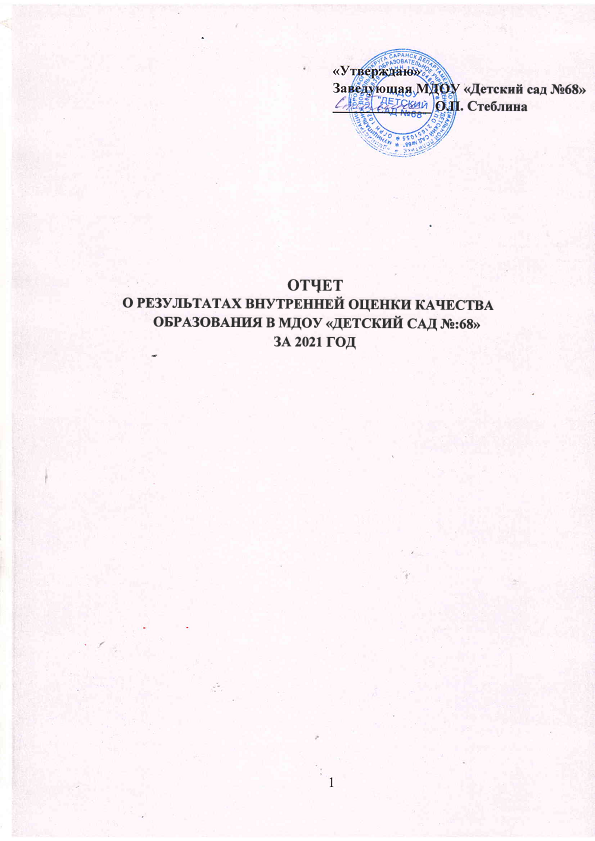 